	, 	Geneva, 24 October 2012Dear Sir/Madam,1	At the request of the Chairman of Study Group 5, Environment and climate change, I have the honour to inform you that this Study Group, in its meeting from 11 to 19 April 2012, agreed to delete Recommendation ITU-T K.25, in accordance with the provisions of Recommendation A.8,  § 8.2, of WTSA (Johannesburg, 2008). 32 Member States and 29 Sector Members participated in the meeting and there was no objection to this agreement.2	Annex 1 gives information about this agreement, including an explanatory summary about the reasons for the deletion.3	Having regard to the provisions of Recommendation A.8, § 8.2, I should be grateful if you would inform me by 2400 hours UTC on 24 January 2013 whether your Administration/organization approves or rejects this deletion.	Should any  or Sector Members be of the opinion that deletion should not be accepted, they should advise their reasons for disapproving and the matter would be referred back to the Study Group.4	After the above mentioned deadline (24 January 2013), the Director of TSB will notify, in a circular, the result of the consultation. This information will also be published in the ITU Operational Bulletin.Yours faithfully,
Malcolm Johnson
Director of the Telecommunication
Standardization BureauAnnex: 1ANNEX 1(to TSB Circular 317)SUMMARYProposed deletion of Recommendation ITU-T K.25 “Protection of optical fibre cables”The requirements for the protection of optic fibre cables are now contained the revised text of Recommendation ITU-T K.47 “Protection of telecommunication lines against direct lightning flashes”. Therefore, Recommendation ITU-T K.25 is now considered obsolete and is proposed for deletion._______________Telecommunication Standardization
Bureau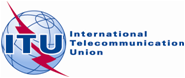 Ref:TSB Circular 317
COM 5/CBTel:+41 22 730 6301Fax:+41 22 730 5853E-mail:tsbsg5@itu.int -	To Administrations of Member States 
of the Union;-	To ITU-T Sector MembersCopy:-	To ITU-T Associates;-	To ITU-T Academia;-	To the Chairman and Vice-Chairmen of 
Study Group 5;-	To the Director of the Telecommunication Development Bureau;-	To the Director of the Radiocommunication BureauSubject:Proposed deletion of Recommendation ITU-T K.25 agreed to by Study Group 5 at its meeting on 19 April 2012